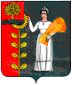 Администрация сельского поселенияПушкинский сельсоветДобринского муниципального района Липецкой областиРоссийской Федерации  ПОСТАНОВЛЕНИЕ09.11.2022                             с. Пушкино                                  № 68О внесении изменений в «Порядок разработки, формирования, реализации и проведения оценки эффективности реализации муниципальных программ сельского поселения Пушкинский сельсовет Добринского муниципального района Липецкой области»По результатам мониторинга правоприменения  муниципальных нормативных правовых актов, в соответствии с бюджетным кодексом Российской Федерации, руководствуясь Уставом сельского поселения Пушкинский сельсовет, администрация сельского поселения Пушкинский сельсоветПОСТАНОВЛЯЕТ:1. Внести изменения в Порядок разработки, формирования, реализации и проведения оценки эффективности реализации муниципальных программ сельского поселения Пушкинский сельсовет Добринского муниципального района Липецкой области, утвержденный постановлением администрации сельского поселения Пушкинский сельсовет Добринского муниципального района № 90 от 20.11.2020 согласно приложению.2. Настоящее постановление вступает в силу со дня его официального обнародования. 3. Контроль за исполнением настоящего постановления оставляю за собой.Глава администрации сельского поселения Пушкинский сельсовет	                             Н.Г. ДемиховаПриложениек постановлению администрациисельского поселения Пушкинский сельсовет Добринского муниципального районаЛипецкой областиот 09.11.2022  № 68Измененияв Порядок разработки, формирования, реализации и проведения оценки эффективности реализации муниципальных программ сельского поселения Пушкинский сельсовет Добринского муниципального района Липецкой области      Внести в Порядок разработки, формирования, реализации и проведения оценки эффективности реализации муниципальных программ сельского поселения Пушкинский сельсовет Добринского муниципального района Липецкой области, утвержденный Постановлением администрации сельского поселения Пушкинский сельсовет № 90 от 20.11.2020 года следующие изменения: 1. Абзац 1 пункта 6 раздела I «Общие положения» изложить в следующей редакции:«Муниципальная программа разрабатывается на срок, необходимый для достижения целей муниципальной программы, но не более срока реализации Стратегии социально-экономического развития сельского поселения Пушкинский сельсовет Добринского муниципального района  Липецкой области, кроме случаев, установленных нормативными правовыми актами Российской Федерации».